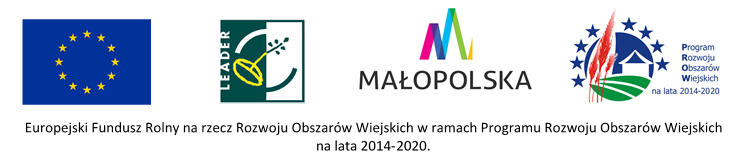 ZAPYTANIE OFERTOWEdla zamówień o wartości nieprzekraczającej kwoty 130 000 złotych.Stowarzyszenie „Dolina Inicjatyw” zaprasza wykonawców do złożenia oferty w postępowaniu o udzielenie zamówienia  dla zadania pn. „Twórcza Inicjatywa” o wartości nieprzekraczającej kwoty 130 000 zł netto.Zamawiający:Stowarzyszenie „Dolina Inicjatyw”, Łososina Dolna 400, 33-314 Łososina Dolna, NIP 734 354 05 50, REGON 364761197Opis przedmiotu zamówienia: Zamówienie polega na wyposażeniu podmiotu działającego w sferze kultury  (Stowarzyszenie „Dolina Inicjatyw”), w sprzęt i urządzenia w celu podnoszenia kompetencji społecznych nastawiony na rozwój lokalny, budowaniu nowych form współpracy międzypokoleniowej oraz poprawy jakości życia mieszkańców. Szczegółowy zakres zamówienia znajduje się  w Arkuszu Kalkulacyjnym (Załącznik nr 2)Opis wymagań stawianych Wykonawcy: O udzielenie zamówienia może ubiegać się Wykonawca, który posiada uprawnienia do wykonywania określonej w zamówieniu działalności, posiada niezbędną wiedzę i doświadczenie oraz dysponuje potencjałem ekonomicznym i technicznym do wykonania zamówienia.Wykaz dokumentów:Oferent powinien sporządzić ofertę na formularzu załączonym do niniejszego zapytania.• załącznik nr 1 (Formularz ofertowy)• załącznik nr 2 (Arkusz kalkulacyjny)  Oferta powinna być :- opatrzona pieczątką firmową, - posiadać datę sporządzenia,- zawierać adres lub siedzibę oferenta, numer telefonu, numer NIP,- podpisana czytelnie przez wykonawcęKryteria oceny ofert:1. Zamawiający dokona oceny oferty na podstawie następujących kryteriów: cena, termin realizacji, gwarancja.2. Wybrana zostanie oferta najkorzystniejsza dla zamawiającego.3. Od decyzji nie przysługuje odwołanie ani zażalenie.4. Z wyłonionym oferentem zostanie zawarta umowa na wykonanie zamówienia.5. Ocena ofert zostanie dokonana 26 lipca 2022r. o godzinie 10:10, wybór najkorzystniejszej oferty zostanie ogłoszony na stronie  https://ckip.lososina.pl/6. Oferty złożone po terminie nie będą rozpatrywane.7. Oferent może przed upływem terminu składania ofert zmienić lub wycofać swoją ofertę.8. W toku oceny i badania oferty Zamawiający może zażądać od oferentów wyjaśnień dotyczących treści złożonych ofert.Termin realizacji zamówienia:Termin realizacji zamówienia do 31 grudnia 2022 rokuOpis sposobu przygotowania ofert:1.  Oferta powinna zawierać cenę netto i brutto za wykonanie całego zamówienia  (wg załącznika nr 1).2. Oferta powinna być dostarczona osobiście lub przesłana pocztą na adres:- Stowarzyszenie „Dolina Inicjatyw”, 33-314 Łososina Dolna 400z dopiskiem  „Oferta dla zadania pn. „Twórcza Inicjatywa”- osobiście: w siedzibie Stowarzyszenia „Dolina Inicjatyw” -  pok. nr 206Termin i miejsce złożenia oferty:	Termin złożenia oferty do 26 lipca 2022r. do godz. 10:00Informacje dodatkowe:1. Osoba do kontaktów z Oferentami –  Lidia Adamczyk – tel. 518 307 133 2. Zamawiający nie dopuszcza możliwości składania oferty częściowej. 3. Zamawiający nie dopuszcza możliwości powierzenia części lub całości zamówienia podwykonawcom.4. Formularz ofertowy oraz arkusz kalkulacyjny zamieszczono na stronie  https://ckip.lososina.pl/5. Złożenie niniejszej oferty w rozumieniu  przepisów Kodeksu Cywilnego nie jest równorzędne ze złożeniem zamówienia i nie stanowi podstawy do roszczenia ze strony oferenta do zawarcia umowy.Załączniki: 1. Formularz ofertowy2. Arkusz kalkulacyjnyZamawiający zastrzega sobie prawo zmiany warunków lub odwołania postępowania, bez podania przyczyny.Zamawiający przewiduje negocjacje z wybranymi wykonawcami.Umowa z wybranym Wykonawcą zostanie zawarta jako odrębny dokument.                                 …………………………………….							                                          (podpis Zarządu)